КРАТКИЙ ОБЗОР ПЕРВИЧНОГО РЫНКА ЖИЛОЙ НЕДВИЖИМОСТИ Г.ТЮМЕНИ ЗА АВГУСТ –– 2019Г.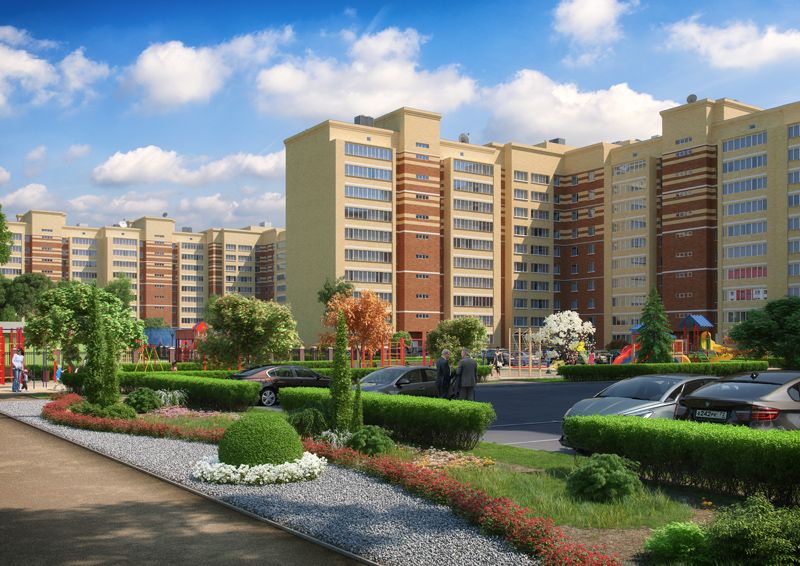 ОСНОВНЫЕ ВЫВОДЫОбъем предложения снизился на 8,21% и составил 10,8 тыс. квартир. На рынок вышло 4 новых дома. Доля готового жилья в предложении составила 20,1%.Доля продаж однокомнатных квартир составила 55%.Удельная цена предложения возросла на 0,76% и составила 65442 руб./кв.м. По сравнению с аналогичным периодом прошлого года цена возросла на 10,6%.Средняя площадь проданных квартир по итогам месяца составила 45,4 кв.м. Средняя цена кв.м проданных квартир от застройщика - 63272 руб.1. Анализ предложения на первичном рынке г. Тюмени за август 2019г.В августе объем предложения на рынке первичной недвижимости г. Тюмени снизился на 8,21% и составил 10,8 тыс. объектов. По сравнению с аналогичным периодом прошлого года объем предложения снизился на 5,38%.На продажу вышло 4 новых дома: два в районе Патрушева и по одному дому в районах Плеханово и Мыс. Общий объем нового предложения составил порядка 500 квартир.На 0,7% возросла доля полноценных однушек и составила 27,3%. Также на 0,6% возросла доля двухкомнатных квартир и составила 26,3%. Объем предложения квартир 2+ напротив снизился на 1,1%. В остальных сегментах изменений практически не было. Доля студий составила 11,2%, трешек – 20,5% Распределение квартир с совмещенной кухней гостиной следующее: 1+ - 4,7%%, 2+ - 5,9%, 3+ - 2,1%.Источник: база компании «Этажи», 2019г.Рис. 1.1. Распределение новостроек по размеру квартирВ августе 2019 распределение студий по площадям осталось прежним, практически половина (45%) представлена в диапазоне площадей 25-30 кв.м. Большая часть (77%) полноценных однокомнатных квартир представлена в площади 35-50 кв.м. Доля основного сегмента квартир 1+ - 40-50 кв.м составляет 55% от общего количества предложения в сегменте. 27% двухкомнатных квартир представлены в диапазоне 55-60 кв.м, больше половины двушек (56%) имеют площади свыше 60 кв.м. Половина квартир формата 2+ представлены в диапазоне площадей 60-70 кв.м. 22% трехкомнатых квартир представлены в площади более 95 кв.м.Источник: база компании «Этажи», 2019г.Рис. 1.2. Структура предложения по площадям в разрезе размеров квартирБольшая часть всего предложения (69,1%) представлено в монолитно-каркасном исполнении. Практически пятую часть (18,8) всех новостроек строят в кирпиче. Доля панельного домостроения составляет 8,3%, блочного – 3,7% от общего количества.Источник: база компании «Этажи», 2019г.Рис. 1.3. Структура предложений в разрезе по срокам сдачиВ августе 2019г. доля эконом класса составила 69,1%, предложения комфорт класса составляют 29,4%. Предложение бизнес класса составляет 1,6% от общего объема предложения. В г. Тюмени не представлено домов класса элит.Источник: база компании «Этажи», 2019г.Рис. 1.4. Структура предложений в разрезе по классам71% студий в предложении выставлены на рынок по цене до 2000 тыс.руб. 37% однокомнатных квартир можно приобрести за 2000-2500 тыс. руб. Среди квартир 1+ превалируют квартиры в ценовом диапазоне 3000-3500 тыс. руб. (47%). Большая часть полноценных «двушек» (64%) выставлены на рынок по цене 3000-4500 тыс. руб. Чуть больше половины (53%) квартир 2+ представлены в ценовом диапазоне 4000-5000 тыс. руб. 27% полноценных трехкомнантых квартир расположились в ценовом диапазоне 4000-4500 тыс. руб, причем доля таких квартир выросла на 5% за последний месяц. Источник: база компании «Этажи», 2019г.Рис. 1.5. Структура новостроек г. Тюмень по диапазонам цен в разрезе по размеру квартирНа первом месте по объему предложения вновь расположился Заречный район с долей 12,26% от общего объема предложения. На втором месте по объему предложения разместился район Мыс, Тарманы, Матмассы (8,67%). Далее следуют районы Патрушева (8,58%) и Тюменская слобода (8,27%). Источник: база компании «Этажи», 2019г.Рис. 1.6. Структура предложений на первичном рынке г. Тюмени по районамАнализ ценовой ситуации на первичном рынке жилой недвижимости г. Тюмени за августУдельная цена предложения сложилась на уровне 65442 руб./кв.м. По сравнению с предыдущим месяцем изменение цены составило +0,76%. По сравнению с аналогичным периодом прошлого года удельная цена увеличилась на 10,6%.Источник: база компании «Этажи», 2019г.Рис. 2.1. Динамика удельной цены предложения на первичном рынке жильяВ анализируемом периоде наиболее сильно изменилась цена студий, рост составил 3,42%. Также возросла цена квартир 1+ на 1,2%, 2+ на 1,7% и 3+ на 1,3%.  Источник: база компании «Этажи», 2019г.Рис. 2.2. Удельная цена предложения на первичном рынке в разрезе по количеству комнатКвартиры в домах класса «эконом» в среднем предлагались за 59018руб./кв.м (-0,5%), комфорт класса – 72341 руб./кв. (+1,8%) и бизнес класса - 124001 руб./кв.м (-0,3%).Источник: база компании «Этажи», 2019г.Рис. 2.3. Удельная цена предложения на первичном рынке в разрезе по классуВ августе 2019 года наибольшая удельная цена сложилась в районе Центр: Исторический и составила 117969 руб./кв.м. Далее следует район Дударева – 91644 руб./кв.м в районе Драмтеатра цена сложилась на уровне - 90241 руб./кв.м, в районе Центр: Дом Печати - 83169 руб./кв.м и т.д. в порядке убывания.Источник: база компании «Этажи», 2019г.Рис. 2.4. Удельная цена предложений новостроек г. Тюмень в разрезе по районамТаблица 2.1Удельные цены предложения в разрезе по районам города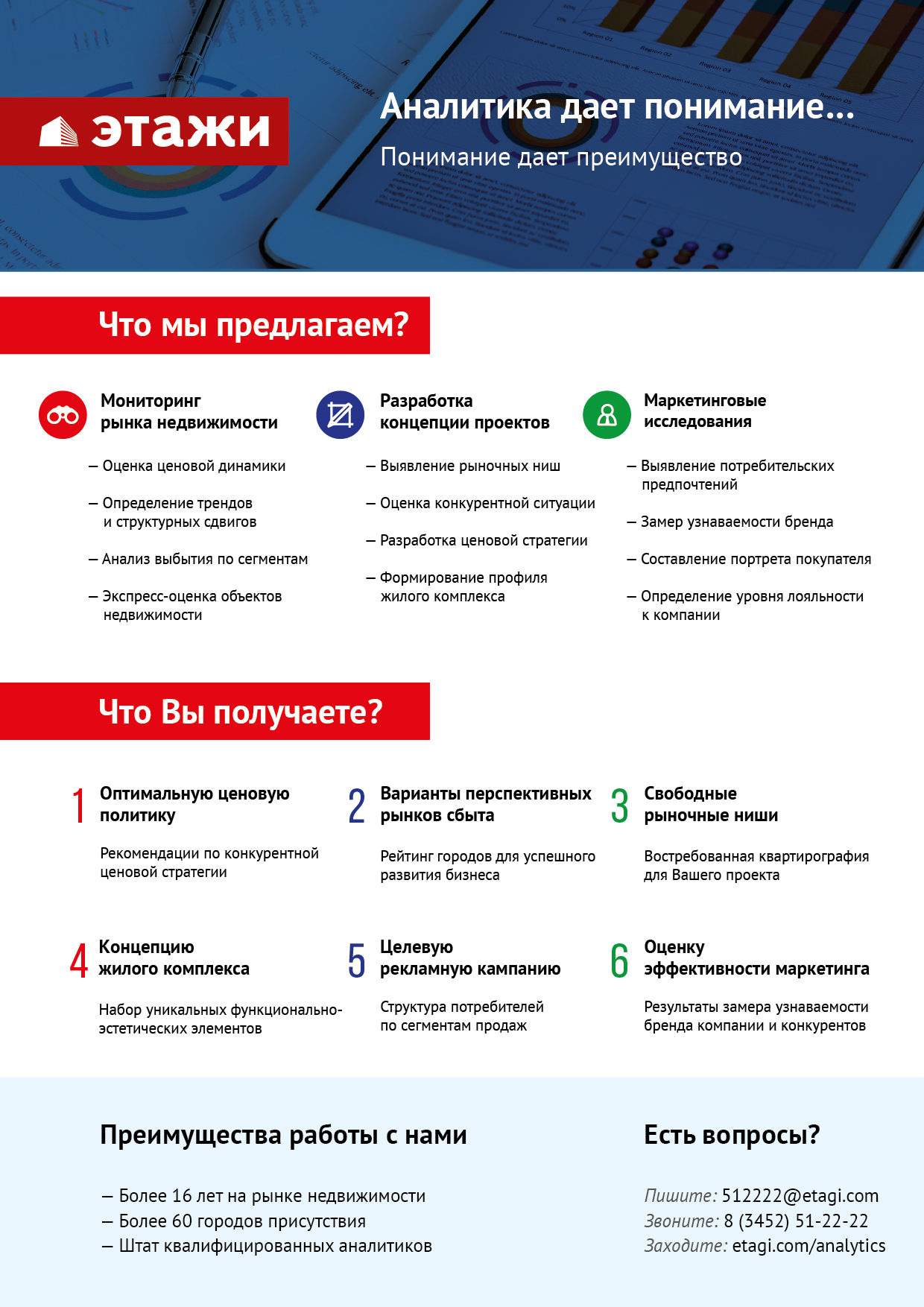 РайонУдельная цена, руб./кв.мУдельная цена, руб./кв.мПриростПриростРайонИюль 2019Август 2019руб./кв.м%1-й Заречный мкр691817086816862,42-й Заречный мкр6242962483530,15-й Заречный мкр5742657471450,1Антипино48107482121050,2Ватутина51202517255231,0Войновка477654776500,0Воровского618466184600,0Восточный-254973554745010,9Восточный-360317606683510,6Дом Обороны5905658172-884-1,5ДОК5841058315-95-0,2Дударева916449164400,0Европейский мкр74351752018511,1Заречный71713722495360,7Княжева645476823136835,7Лесобаза54458548423840,7МЖК65194659467521,2ММС53158540478891,7Московский тракт55451561817311,3Мыс, Тарманы, Матмассы62352630496971,1Ожогина759477931633694,4Патрушева48336487624260,9Плеханово554525817127194,9СМП6674666705-41-0,1Тюменская слобода6136661172-194-0,3Тюменский мкр55584558172340,4Центр: Дом печати768058316963648,3Центр: Драмтеатр9103090241-789-0,9Центр: Исторический11694011796910300,9Центр: КПД78395787893940,5Центр: Студгородок6850168411-90-0,1Червишевский тракт450004500000,0Югра5158649149-2437-4,7Южный мкр69662703016390,9